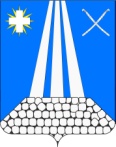 АДМИНИСТРАЦИЯ  НЕКРАСОВСКОГО СЕЛЬСКОГО ПОСЕЛЕНИЯ УСТЬ-ЛАБИНСКОГО  РАЙОНА П О С Т А Н О В Л Е Н И Еот _______ г.   					                                               № ___станица НекрасовскаяО внесении изменений в постановление администрации Некрасовского сельского поселения Усть–Лабинского района от 03.02.2020 года № 11            «О мерах социальной поддержки добровольной пожарной охраны в Некрасовском сельском поселении Усть-Лабинского района»       	Руководствуясь Федеральным законом от 06 мая 2011 года № 100-ФЗ «О добровольной пожарной охране», Федеральным законом от 6 октября 2003 года № 131-ФЗ «Об общих принципах организации местного самоуправления в Российской Федерации», Уставом Некрасовского сельского поселения Усть-Лабинского района, постановляю: Пункт 2.3 Приложения к постановлению администрации Некрасовского сельского поселения Усть-Лабинского района от 03 февраля 2020 года № 11 «О мерах социальной поддержки добровольной пожарной охраны в Некрасовском сельском поселении Усть-Лабинского района» исключить.       	2. Общему отделу администрации Некрасовского сельского поселения Усть- Лабинского района (Анисимова) обнародовать настоящее постановление и разместить на официальном сайте Некрасовского сельского поселения Усть- Лабинского района.       	3. Контроль за выполнением настоящего постановления оставляю за собой.       	4. Постановление вступает в силу со дня его обнародования.Глава Некрасовского сельского поселения Усть-Лабинского района	                                 		 Т.Ю. Скорикова